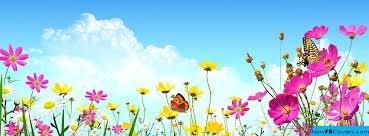 Fillable Form:Complete gray boxes/save and e-mail to http://www.finaid@cccc.eduORComplete gray boxes/print & return to CCCC Financial Aid Office	April 9, 2015Student Name:       CCCC ID Number:      Phone Number:      Email:         @cougarmail.cccc.eduMajor/Program of Study:      Did you attend another college in the 2014-15 fall or spring?      Yes     No        If yes, list college(s):          Allow 2-4 business days for processing.Eligibility notifications will be sent via email and made available on WebAdvisor.